                                                                                              May 11, 2022Honorable President and Members  of the City Council of c/o Natawna Austin, Executive SecretaryRoom 409, City HallBaltimore, Maryland 21202 Re:   City Council Bill 22- Residential Parking 4 Plan Area 31 (Townes at the Terraces) Dear President and City Council Members:           The Law Department has reviewed City Council Bill 22-0197 for form and legal sufficiency.  This bill is for the purpose of modifying the hours of applicable parking restrictions for Residential Parking 4 Plan Area 31 (Townes at the Terraces) and reducing the non-permit parking time threshold. The bill also establishes an exception to the applicable permit limit. Baltimore City Code, Transit and Traffic Art. Sec. 10-19 provides that “at any time after a Parking Management Plan has been adopted by administrative regulation, the Mayor and City Council may enact an Ordinance rescinding or modifying the administrative regulation and the Parking Management Plan created by it.This bill proposes to modify the Area 31 Parking Plan. This bill is the appropriate mechanism to accomplish this purpose. The Law Department, therefore, approves this bill for form and legal sufficiency.Sincerely,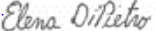 Elena R. DiPietroChief SolicitorCc:      James Shea, City Solicitor            Ebony Thompson, Deputy Solicitor            Stephen Salsbury, Chief of Staff	Nina Themelis, Mayor’s Office of Government Relations	Nikki Thompson, President’s Legislative Liaison	Ashlea Brown, Special Solicitor	Hilary Ruley, Chief Solicitor            Dereka Bolden            Michele Toth	Avery Aisenstark